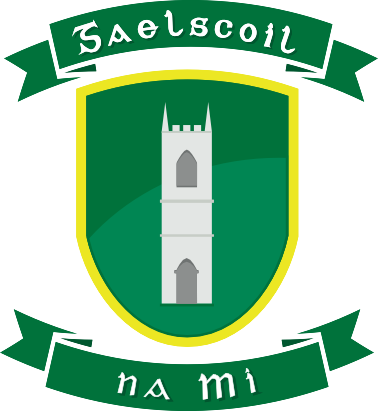 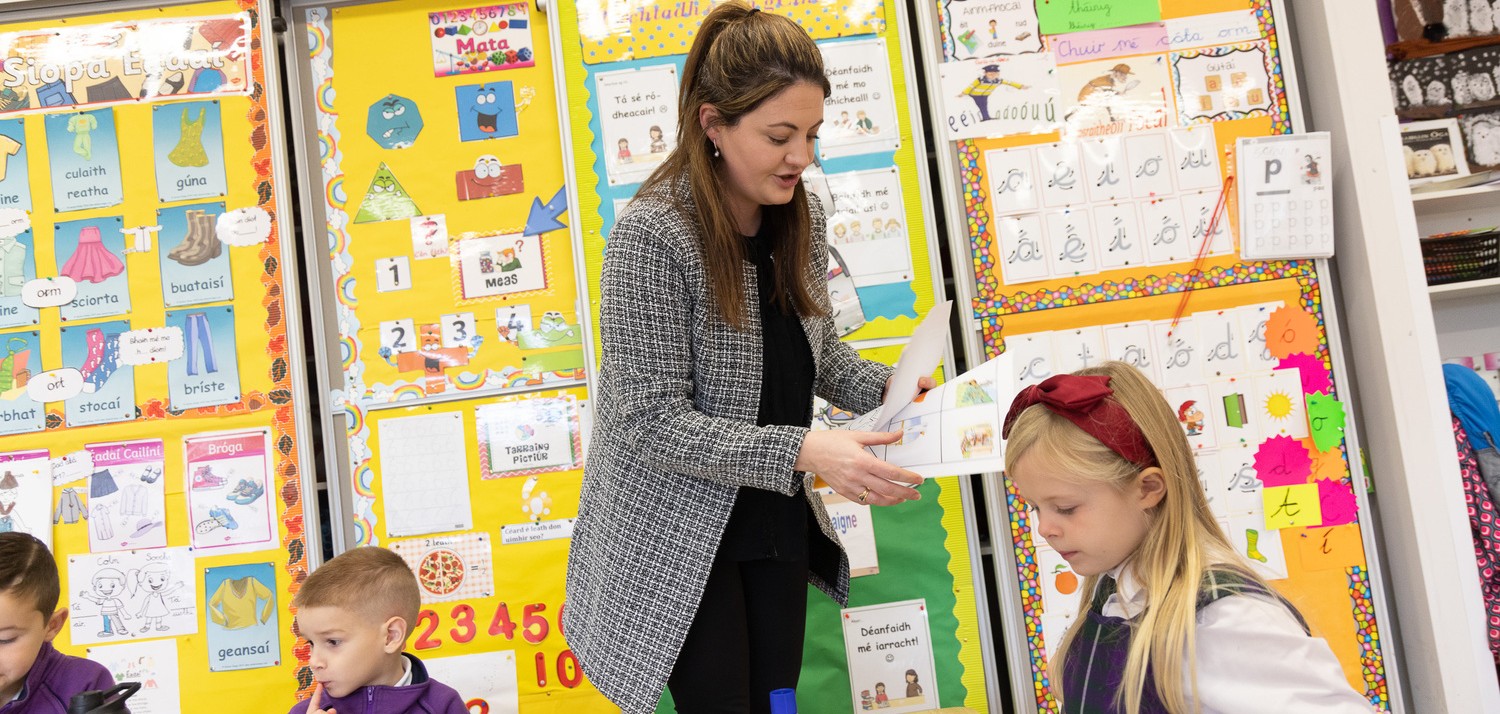 Ráiteas um Chumhdach Leanaí agus Teimpléad Measúnaithe RioscaGaelscoil na MíRáiteas um Chumhdach LeanaíIs bunscoil í Gaelscoil na Mí a sholáthraíonn oideachas bunscoile do dhaltaí ó na Naíonáin Shóisearacha go Rang a Sé.De réir cheanglais an Achta um Thús Áite do Leanaí 2015, Tús Áite do Leanaí: Treoir Náisiúnta um Chosaint agus Leas Leanaí 2017, an Aguisín a ghabhann le Áite do Leanaí (2019), na Nósanna Imeachta um Chosaint Leanaí do Bhunscoileanna agus d’Iar-Bhunscoileanna 2017 agus Treoir Tusla maidir leis na Ráitis um Chumhdach Leanaí a ullmhú, chomhaontaigh Bord Bainistíochta Ghaelscoil na Mí an Ráiteas um Chumhdach Leanaí atá leagtha amach sa doiciméad seo.Tá an Bord Bainistíochta tar éis Nósanna Imeachta um Chosaint Leanaí do Bhunscoileanna agus d’Iar-Bhunscoileanna 2017 na Roinne a ghlacadh agus déanfaidh sé iad a chur i bhfeidhm go hiomlán, gan athrú gan leasú mar chuid den Ráiteas foriomlán um Chumhdach LeanaíIs í Clár Ní Mhaoláin an Teagmhálaí Ainmnithe (TA)Is í Fionnuala Nic Cába an Leas-Teagmhálaí Ainmnithe (Leas-TA)Aithníonn an Bord Bainistíochta go mbaineann cúinsí cosanta agus leasa leanaí trí gach gné de shaol na scoile agus go gcaithfear iad a léiriú i mbeartais, nósanna imeachta, cleachtais agus gníomhaíochtaí uile na scoile. Comhlíonfaidh an scoil, ina cuid beartas, nósanna imeachta, cleachtais agus gníomhaíochtaí, na prionsabail a leanas maidir le dea-chleachtas i gcosaint agus leas leanaí: Déanfaidh an scoil an méid a leanas:aithneoidh sí go bhfuil cosaint agus leas leanaí thar a bheith tábhachtach, beag beann ar gach breithniú eile;comhlíonfaidh sí go hiomlán a hoibleagáidí reachtúla faoin Acht um Thús Áite do Leanaí 2015 agus comhlíonfaidh sí reachtaíocht ábhartha eile a bhaineann le cosaint agus leas leanaí;comhoibriú go hiomlán leis na húdaráis reachtúla ábhartha maidir le cosaint leanaí agus cúrsaí leasa;cleachtais shábháilte a ghlacadh chun an fhéidearthacht go dtarlódh díobháil nó timpistí do leanaí a íoslaghdú agus chun oibrithe a chosaint ar an ngá le rioscaí neamhriachtanacha a ghlacadh a d’fhéadfadh iad féin a fhágáil ar oscailt do chúiseamh mí-úsáide nó faillí;cleachtas oscailteachta a fhorbairt le tuismitheoirí agus rannpháirtíocht tuismitheoirí in oideachas a gcuid leanaí a spreagadh; agus meas iomlán a bheith acu ar cheanglais rúndachta agus iad ag déileáil le cúrsaí maidir le cosaint leanaí.Comhlíonfaidh an scoil na prionsabail thuas freisin maidir le haon scoláire fásta atá faoi leochail speisialta. Tá na nósanna imeachta/bearta seo a leanas i bhfeidhm:Maidir le haon bhall foirne atá faoi réir aon imscrúdaithe (cibé mar a thuairiscítear sin) maidir le haon ghníomh, neamhghníomh nó imthoisc i ndáil le leanbh atá ag freastal ar an scoil, comhlíonann an scoil na nósanna imeachta ábhartha atá leagtha amach i gCaibidil 7 de na Nósanna Imeachta um Chosaint Leanaí do Bhunscoileanna agus d’Iar-Bhunscoileanna 2017 agus comhlíonann an scoil na nósanna imeachta araíonachta comhaontaithe ábhartha d’fhoireann scoile atá foilsíthe ar shuíomh gréasáin na RO. Maidir le roghnú nó earcú foirne agus a n-oiriúnacht chun oibriú le leanaí, comhlíonann an scoil ceanglais reachtúla grinnfhiosrúcháin Achtanna an Bhiúró Náisiúnta Grinnfhiosrúcháin (Leanaí agus Daoine Soghonta) 2012 go 2016 agus comhlíonann an scoil an treoir níos leithne maidir le dualgas cúraim a leagtar amach i gciorcláin ghrinnfhiosrúcháin agus earcaíochta Garda a d’fhoilsigh an RO agus atá ar fáil ar shuíomh gréasáin na RO.Maidir le faisnéis, agus, nuair is gá, treoir agus oiliúint, a sholáthar don fhoireann i ndáil le tarlú díobhála a shainaithint (mar a shainmhínítear in Acht 2015) tá an méid a leanas déanta ag an scoil-Chuir sí cóip de Ráiteas um Chumhdach Leanaí na scoile ar fáil do gach ball foirne Cinntíonn sí go gcuirtear cóip de Ráiteas um Chumhdach Leanaí na scoile ar fáil do gach ball foirne nua Spreagann sí baill foirne chun leas a bhaint as oiliúint ábhartha Spreagann sí baill an Bhoird Bainistíochta chun leas a bhaint as oiliúint ábhartha Coinníonn an Bord Bainistíochta taifid ar gach oiliúint ar bhaill foirne agus ar bhaill den Bhord Maidir le Tusla i ndáil le hábhair imní um chosaint leanaí a thuairisciú, ceanglaítear ar gach duine den phearsanra scoile na nósanna imeachta atá leagtha amach sna Nósanna Imeachta um Chosaint Leanaí do Bhunscoileanna agus d’Iar-Bhunscoileanna 2017 a chomhlíonadh, lena n-áirítear i gcás múinteoirí cláraithe, iad siúd atá sainordaithe chun tuairisciú faoin Acht um Thús Áite do Leanaí 2015.Sa scoil seo tá Teagmhálaí Ainmnithe ceaptha ag an mBord mar an “duine cuí” (mar a shainmhínítear san Acht um Thús Áite Leanaí 2015) mar an gcéad phointe teagmhála maidir le ráiteas cosanta leanaí na scoile.Is daoine sainordaithe iad na múinteoirí cláraithe ar fad atá fostaithe ag an scoil faoin Acht um Thús Áite do Leanaí 2015.De réir an Achta um Thús Áite do Leanaí 2015 agus san Aguisín a ghabhann le Tús Áite do Leanaí (2019), rinne an Bord measúnú ar aon fhéidearthacht díobhála do leanbh agus é nó í ag freastal ar an scoil nó ag glacadh páirte i ngníomhaíochtaí scoile. Tá measúnú scríofa ina leagtar amach na réimsí riosca a sainaithníodh agus nósanna imeachta na scoile chun na rioscaí sin a bhainistiú san áireamh sa Ráiteas um Chumhdach Leanaí. Is féidir teacht ar na nósanna imeachta éagsúla dá dtagraítear sa Ráiteas seo ar shuíomh gréasáin na scoile, ar shuíomh gréasáin RO nó cuirfear ar fáil iad arna iarraidh sin ag an scoil.Nóta: Níl an méid thuas beartaithe mar liosta uileghabhálach. Áireoidh na Boird Bainistíochta aonair freisin sa chuid seo cibé nósanna imeachta/bearta eile atá ábhartha don scoil atá i gceist. Foilsíodh an ráiteas seo ar shuíomh gréasáin na scoile agus cuireadh ar fáil é do gach ball de phearsanra na scoile, do Chumann na dTuismitheoirí (más ann dó) agus don phátrún. Tá sé inrochtana go héasca ag tuismitheoirí agus caomhnóirí ach é a iarraidh. Cuirfear cóip den Ráiteas seo ar fáil do Tusla agus don Roinn má iarrtar sin. Déanfar an Ráiteas um Chumhdach Leanaí a athbhreithniú ar bhonn bliantúil nó a luaithe is indéanta tar éis athrú ábhartha a bheith ann in aon ábhar dá dtagraíonn an ráiteas seo.Ghlac an Bord Bainistíochta an Ráiteas um Chumhdach Leanaí ar an 26.01.22.Rinne an Bord Bainistíochta athbhreithniú ar an Ráiteas um Chumhdach Leanaí ar an 16.05.23 [an dáta athbhreithnithe is déanaí].SÍNITHECormac Mc Cashin	                         Clár Ní Mhaoláin__________________________                     __________________________Cathaoirleach                                                     PríomhoideDáta: 16.05.23Measúnú Riosca um Chumhdach LeanaíMeasúnú Scríofa ar Riosca maidir le Gaelscoil na MíDe réir alt 11 den Acht um Thús Áite do Leanaí 2015 agus de réir cheanglas Chaibidil 8 de na Nósanna Imeachta um Chosaint Leanaí do Bhunscoileanna agus d’Iar-Bhunscoileanna 2017, seo a leanas an Measúnú Riosca Scríofa ar Ghaelscoil na Mí. Agus an measúnú riosca seo á dhéanamh aige, rinne an bord bainistíochta a dhícheall na rioscaí díobhála atá ábhartha don scoil seo a shainaithint agus a chinntiú go bhfuil nósanna imeachta leordhóthanacha i bhfeidhm chun gach riosca a shainaithnítear a bhainistiú. Cé nach féidir gach riosca díobhála a thuar agus a bhaint, tá na nósanna imeachta atá liostaithe sa mheasúnú riosca seo i bhfeidhm ag an scoil chun riosca a bhainistiú agus a laghdú a mhéad is féidir.Tá an measúnú riosca seo curtha i gcrích ag an mBord Bainistíochta ar an 16.05.23. Déanfar é a athbhreithniú mar chuid d’athbhreithniú bliantúil na scoile ar a Ráiteas um Chumhdach Leanaí.SÍNITHECormac Mc Cashin	                         Clár Ní Mhaoláin__________________________                     __________________________Cathaoirleach                                                     PríomhoideDáta: 16.05.23Samplaí de ghníomhaíochtaí, rioscaí agus nósanna imeachtaCuirtear na samplaí atá liostaithe sa doiciméad seo ar fáil chun cabhrú le scoileanna a measúnú riosca a dhéanamh faoin Acht um Thús Áite do Leanaí 2015. Ba chóir do scoileanna a thabhairt faoi deara nach bhfuil sé i gceist go mbeadh an liosta samplaí seo uileghabhálach. Tá sé de fhreagracht ar gach scoil a chinntiú, a mhéad is féidir, go ndéantar aon rioscaí agus nósanna imeachta eile atá ábhartha dá cúinsí áirithe féin a shainaithint agus a shonrú sa mheasúnú riosca i scríbhinn agus go bhfuil nósanna imeachta leordhóthanacha i bhfeidhm chun aghaidh a thabhairt ar gach riosca a shainaithnítear.Aithnítear go bhfuil réimse beartas, cleachtas agus nósanna imeachta i bhfeidhm cheana féin ag scoileanna chun an riosca díobhála do leanaí a mhaolú agus iad ag glacadh páirte i ngníomhaíochtaí na scoile agus go mbeidh rioscaí díobhála íseal nó íosta ag baint le roinnt gníomhaíochtaí scoile i gcomparáid le gníomhaíochtaí eile. I gcomhthéacs an mheasúnaithe riosca a chaithfidh scoileanna a dhéanamh, tagraítear san Acht um Thús Áite do Leanaí, 2015 do riosca mar “aon fhéidearthacht le haghaidh díobhála”. Dá bhrí sin, is tábhachtach, mar chuid dá próiseas measúnaithe riosca, go ndéanann gach scoil a gcuid gníomhaíochtaí éagsúla a liostú agus a athbhreithniú (lena n-áireofar iad siúd a bhféadfadh riosca íseal díobhála a bheith ag baint leo a shainaithint chomh maith leo siúd a bhfuil rioscaí díobhála níos airde ag baint leo). Tríd an méid sin a dhéanamh cabhrófar leis an scoil (1) aon rioscaí díobhála a d’fhéadfadh a bheith ann maidir le gníomhaíochtaí na scoile a shainaithint, mar a cheanglaítear faoin Acht um Thús Áite do Leanaí, (2) leordhóthanacht na nósanna imeachta éagsúla atá ann cheana a shainaithint agus a mheas chun na rioscaí díobhála sin a bhainistiú agus (3) aon nósanna imeachta breise a shainaithint agus a chur i bhfeidhm a mheastar a bheith riachtanach chun aon riosca a shainaithnítear a bhainistiú.Soiléirítear san Aguisín a ghabhann le Tús Áite do Leanaí: Treoir Náisiúnta um Chosaint agus Leas Leanaí a foilsíodh i mí Eanáir 2019 gur cheart d’eagraíochtaí a sholáthraíonn seirbhísí ábhartha do leanaí smaoineamh ar shaincheist shonrach na sábháilteachta ar líne agus a measúnú riosca á dhéanamh acu agus a Ráiteas um Chumhdach Leanaí á ullmhú.Sa Treoir maidir le Leanúnachas na Scolaíochta tugtar comhairle do bhunscoileanna agus d’iar-bhunscoileanna (Aibreán 2020) maidir leis an tábhacht a bhaineann le múinteoirí úsáid shábháilte agus eiticiúil as an idirlíon a choinneáil le linn na cianfhoghlama agus cabhrú le tuismitheoirí agus caomhnóirí a bheith feasach ar a ról freisin. Ba chóir do scoileanna a chinntiú go gcuireann a mBeartas um Úsáid Inghlactha (BUI) bonn eolais faoi ghníomhaíochtaí cianfhoghlama.Nóta Tábhachtach: Ba cheart a thabhairt faoi deara gur ionann riosca i gcomhthéacs an mheasúnaithe riosca seo an riosca “díobhála” mar a shainmhínítear é san Acht um Thús Áite do Leanaí, 2015 agus ní mar riosca ginearálta sláinte agus sábháilteachta. Tá an sainmhíniú ar dhíobháil leagtha amach i gcaibidil 4 de na Nósanna Imeachta um Chosaint Leanaí do Bhunscoileanna agus d’Iar-Bhunscoileanna 2017.Samplaí de Ghníomhaíochtaí ScoileTeacht isteach agus imeacht na ndaltaí go laethúilSosanna áineasa do dhaltaí Teagasc sa seomra ranga Teagasc duine le duine Tacaíocht foghlama duine le duineComhairleoireacht duine le duine Gníomhaíochtaí teagaisc lasmuigh Teagasc agus foghlaim ar líne ar bhonn ciandaGníomhaíochtaí SpóirtTurais scoileTurais scoile lena mbaineann fanacht thar oícheTurais scoile lena mbaineann taisteal eachtrachÚsáid limistéar na leithreas/na seomraí feistis/na gcithfholcadán i scoileannaÁiseanna cónaithe a sholáthar do chónaitheoirí Lá Spóirt BliantúilImeachtaí tiomsaithe airgid ina mbíonn daltaí páirteach Úsáid áiseanna lasmuigh den láthair le haghaidh gníomhaíochtaí scoile Socruithe iompair scoile lena n-áirítear coimhdeachtaí bus a úsáidCúram leanaí a bhfuil riachtanais speisialta oideachais acu, lena n-áirítear dlúthchúram pearsanta nuair is gá, Cúram a thabhairt d’aon scoláire leochaileach, lena n-áirítear dlúthchúram 	pearsanta nuair is gáIompar dúshlánach a bhainistiú i measc daltaí, lena n-áirítear srianadh a úsáid go cuí nuair is gáBainistíocht ar sholáthar bia agus díRiar LeigheasRiarachán ar Gharchabhair Soláthar curaclaim maidir le OSPS, OCG, Bheith SábháilteCosc ar an mbulaíocht agus déileáil léi i measc na ndaltaíPearsanra scoile a oiliúint i gcúrsaí um chosaint leanaíPearsanra seachtrach a úsáid chun cur leis an gcuraclamPearsanra seachtrach a úsáid chun tacú le spóirt agus le gníomhaíochtaí seach-	churaclaim eile Cúram do dhaltaí a bhfuil leochaileachtaí/riachtanais shonracha orthu amhail Daltaí mionlaigh eitneacha/imircighLe haghaidh daoine den lucht taistil. Leanaí leispiacha, aeracha, déghnéasacha nó trasinscneacha (LADT)Daltaí a mheastar a bheith ina LADTDaltaí de chreideamh reiligiúnach mionlaighLeanaí atá faoi chúramLeanaí ar an gCóras Fógartha um Chosaint LeanaíLeanaí a bhfuil riachtanais mhíochaine acuPearsanra scoile a earcú lena n-áirítear -Múinteoirí/CRSannaAiríoch/Rúnaí/GlantóiríCóitseálaithe spóirtTeagascóirí Seachtracha/Aoi-Chainteoirí Oibrithe Deonacha/Tuismitheoirí i ngníomhaíochtaí scoileCuairteoirí/conraitheoirí ar scoil le linn uaireanta scoile Cuairteoirí/conraitheoirí i láthair le linn gníomhaíochtaí tar éis scoile Rannpháirtíocht na ndaltaí i searmanais reiligiúnacha/teagasc reiligiúnach lasmuigh den scoilÚsáid Theicneolaíocht na Faisnéise agus Cumarsáide ag daltaí ar scoil, na 	meáin shóisialta san áireamhSmachtbhannaí a chur i bhfeidhm faoi Chód Iompair na scoile lena n-áirítear daltaí a choinneáil istigh, fóin a choigistiú etc.Scoláirí atá rannpháirteach in eispéireas oibre sa scoilScoláirí ón scoil atá rannpháirteach in eispéireas oibre in áiteanna eileMúinteoirí faoi oiliúint atá ag tabhairt faoi shocrúchán oiliúna ar scoilFíseán/grianghrafadóireacht/meáin eile a úsáid chun imeachtaí scoile a 	thaifeadadh Úsáid áitribh scoile ag eagraíochtaí eile Eagraíocht eile ag úsáid áitribh scoile i rith an lae scoileClub bricfeasta Club obair bhaile/staidéar tráthnónaSamplaí de Rioscaí DíobhálaRiosca díobhála nach n-aithníonn pearsanra na scoileRiosca gan díobháil a thuairisciú go cuí agus go pras ag pearsanra na scoileRiosca go ndéanfadh ball de phearsanra na scoile díobháil do leanbh sa scoil An baol go ndéanfadh leanbh eile díobháil do leanbh sa scoilAn baol go ndéanfadh oibrí deonach nó cuairteoir sa scoil díobháil do leanbh 	sa scoilAn baol go ndéanfadh ball de phearsanra na scoile, ball foirne eagraíochta eile nó duine eile díobháil do leanbh agus an leanbh ag glacadh páirte i ngníomhaíochtaí lasmuigh den scoil e.g. turas scoile, ceachtanna snámha Riosca díobhála mar gheall ar úsáid mhíchuí a bhaint as ardán cumarsáide cianda teagaisc agus foghlama ar líne mar dhuine gan chuireadh ag rochtain an naisc ceachta, daltaí á bhfágáil gan mhaoirsiú ar feadh tréimhsí fada ama i seomraí ar leithlighRiosca díobhála mar gheall ar bhulaíocht linbh Riosca díobhála mar gheall ar chiníochasRiosca díobhála mar gheall ar mhaoirseacht neamhleor ar leanaí ar scoilRiosca díobhála mar gheall ar mhaoirseacht neamhleor ar leanaí agus iad ag freastal ar ghníomhaíochtaí lasmuigh den scoilRiosca díobhála mar gheall ar chaidreamh/cumarsáid mhíchuí idir leanbh agus leanbh nó duine fásta eileRiosca díobhála mar gheall ar leanaí rochtain a fháil go míchuí ar ríomhairí, na meáin shóisialta, fóin agus gairis eile agus iad ar scoilRiosca díobhála do leanaí RSO a bhfuil leochaileachtaí ar leith orthu, lena 	n-	áirítear leochaileachtaí míochaine Riosca díobhála do leanbh agus leanbh faoi chúram pearsantaRiosca díobhála mar gheall ar chód iompair neamhleorRiosca díobhála i gcás teagaisc, comhairleoireachta, cóitseála duine le duineRiosca díobhála mar gheall ar bhall de phearsanra scoile cumarsáid a dhéanamh le daltaí ar bhealach míchuí trí na meáin shóisialta, téacsáil, ar ghléas digiteach nó ar bhealach eileRiosca díobhála de dheasca ball pearsanra scoile rochtain/scaipeadh a dhéanamh ar ábhar míchuí trí na meáin shóisialta, téacsáil, ar ghléas digiteach nó ar bhealach eile.Samplaí de Nósanna Imeachta chun aghaidh a thabhairt ar rioscaí díobhálaCuirtear cóip de Ráiteas um Chumhdach Leanaí de chuid na scoile ar fáil do phearsanra uile na scoileCuirtear na Nósanna Imeachta um Chosaint Leanaí do Bhunscoileanna agus d’Iar-Bhunscoileanna 2017 ar fáil do phearsanra uile na scoileCeanglaítear ar Phearsanra na Nósanna Imeachta um Chosaint Leanaí do Bhunscoileanna agus d’Iar-Bhunscoileanna 2017 a chomhlíonadh agus éilítear ar gach ball foirne cláraithe an tAcht um Thús Áite do Leanaí 2015 agus an tAguisín a ghabhann leis (2019) a chomhlíonadhCuireann an scoil an Clár maidir le Fanacht Sábháilte chun feidhme go 	hiomlán Cuireann an scoil curaclam OSPS chun feidhme go hiomlánCuireann an scoil an Clár Folláine ag an tSraith Shóisearach chun feidhme go 	hiomlánTá Beartas Frithbhulaíochta ag an scoil lena gcomhlíontar go hiomlán riachtanais Pholasaithe na Roinne maidir le Nósanna Imeachta Frithbhulaíochta do Bhunscoileanna agus d’Iar-BhunscoileannaTugann an scoil faoi thionscnaimh feasachta frithchiníochaisTá polasaí maoirseachta clóis/clós súgartha ag an scoil chun maoirseacht chuí ar leanaí a chinntiú le linn teacht le chéile, imeacht óna chéile agus le linn sosanna agus maidir le limistéir ar leith amhail leithris, seomraí feistis etc.Tá polasaí agus nósanna imeachta soiléire i bhfeidhm ag an scoil maidir le turais scoile Tá polasaí sláinte agus sábháilteacht ag an scoilComhlíonann an scoil riachtanais na reachtaíochta maidir le grinnfhiosrúcháin Garda agus ciorcláin ábhartha RO i ndáil le hearcaíocht agus grinnfhiosrúchán Garda Tá cóid iompair ag an scoil do phearsanra scoile (foireann teagaisc agus neamhtheagaisc)Comhlíonann an scoil na nósanna imeachta araíonachta comhaontaithe don 	fhoireann teagaisc Tá polasaí um Riachtanas Oideachais Speisialta ag an scoilTá beartas/plean maidir le dlúthchúram pearsanta ag an scoil maidir le daltaí a dteastaíonn cúram den sórt sin uathuTá beartas agus nósanna imeachta i bhfeidhm ag an scoil chun cógais a thabhairt do dhaltaíMaidir leis an scoil:Chuir sí cóip de Ráiteas um Chumhdach Leanaí na scoile ar fáil do gach ball d’fhoireann na scoile Cinntíonn sí go gcuirtear cóip de Ráiteas um Chumhdach Leanaí na scoile ar fáil do gach ball foirne nua Spreagann sí baill foirne chun leas a bhaint as oiliúint ábhartha Spreagann sí baill an bhoird bainistíochta leas a bhaint as oiliúint ábharthaCoinníonn sí taifid ar gach oiliúint foirne agus ball boird Tá polasaí agus nósanna imeachta i bhfeidhm ag an scoil chun Garchabhair a riar Tá cód iompair i bhfeidhm ag an scoil do dhaltaíTá Polasaí Úsáide Inghlactha i bhfeidhm ag an scoil, lena n-áirítear soláthar teagaisc agus foghlama ar líne ar bhonn cianda, agus tá an beartas sin curtha in iúl do thuismitheoirí Tá beartas i bhfeidhm ag an scoil lena rialaítear úsáid fóin chliste agus gairis táibléad sa scoil ag daltaí de réir chiorclán 38/2018Tá Plean Bainistíochta um Theagmhais Chriticiúla i bhfeidhm ag an scoilTá polasaí maidir le Teagmhálaí Baile agus Scoile agus nósanna imeachta 	gaolmhara i bhfeidhm ag an scoilTá polasaí agus nósanna imeachta i bhfeidhm ag an scoil chun daoine seachtracha a úsáid chun seachadadh an churaclaim a fhorlíonadh Tá polasaí agus nósanna imeachta i bhfeidhm ag an scoil chun cóitseálaithe spóirt seachtracha a úsáidTá polasaí agus nósanna imeachta soiléire i bhfeidhm ag an scoil le haghaidh gníomhaíochtaí teagaisc duine le duineTá polasaí agus nósanna imeachta i bhfeidhm ag an scoil le haghaidh 	comhairleoireachta duine le duine Tá polasaí agus nósanna imeachta i bhfeidhm ag an scoil maidir le socrúcháin d’ábhair mhúinteoiríTá polasaí agus nósanna imeachta i bhfeidhm ag an scoil maidir le mic léinn atá i mbun taithí oibre sa scoilTá polasaí agus nósanna imeachta i bhfeidhm ag an scoil maidir le daltaí na scoile atá i mbun taithí oibre in eagraíochtaí seachtracha.1. Liosta de ghníomhaíochtaí na scoile2.Shainaithin an scoil an riosca díobhála a leanas maidir lena gníomhaíochtaí –3. Tá na nósanna imeachta a leanas i bhfeidhm ag an scoil chun dul aghaidh a thabhairt narioscaí díobhála a shainaithnítear sa mheasúnacht seo -1.Nósanna teacht ar scoil ag tús an laePáistí ag siúl chuig na bealaigh isteach ag an am ceartDaoine fásta eile ar láthair na scoileAimsir siocthe agus laethanta sneachtaPríomhoide agus Múinteoirí Oideachas Spéisialta dualgas ar an dá gheata ó 8.40rnDaoine fásta le siúl timpeall na scoile in aon treo tuistí le fanacht amach ó láthair na scoile ar maidIs é Airíoch na scoile a ghlanann sneachta ó napríomhchosáin agus a chuireann salann amach a príomhchosáin2. Nósanna imeacht ón scoil ag deireadh an lae.3Nósanna teacht agus imeacht i rith an lae4.Nósanna Imeachta maidir le Covid19Páistí ag imeacht amach as an fhoirgneamhPáistí ag siúl abhaile leo féinPáistí atá bailithePáiste ag teacht isteachPáiste ag dul amachFéach an Plean Freagartha atá faoi chúram Conor Mac an tSaoir, Oifigeach Covid, Rang 6BAn Seomra LeithliseTéann an mhúinteoir ranga go barr an líne agussiúlann an rang amach chuig an clós leis an múinteoir rangaIs gá do thuistí ríomhphost nó nóta a chur chuigscoil le rá go bhfuil cead ag a páiste/ páistí siúl abhaile leo féinFánann an múinteoir ranga ar an clós agus cuireana páistí á lámha suas le rá nuair atá tuismitheoir caomhnóir ann chun iad a bháiliúFágann an tuismitheoir/ caomhnóir an páiste Ibhfáiltiú na scoile agus ligeann rúnaí na scoile ia isteach. Síníonn an tuismitheoir/ caomhnóir an leabhar síniú isteach/ amachTágann an tuismitheoir/ caomhnóir go oifig nascoile, téann rúnaí na scoile I dteagmháil leis an múinteoir ranga agus seolann an múinteoir ranga páiste go oifig na scoile. Síníonn an tuismitheoir/ caomhnóir an leabhar síniú isteach/ amachFéach an Plean Freagartha atá faoi chúram Cono Mac an tSaoir, Oifigeach Covid, Rang 6BSuite taobh le hoifig an Phríomhoide, trasna ósheomra Rang 6B, fágtar an doras ar oscailt agus fearas oiriúnach ann le déaileáil le cás amhrasta Covid195.Sos na bpáistíFéitheoireacht ar leanbh le linn dóibhbheith sa seomra leithliseFéitheoireacht sna ranganna (In am báisteach)Féitheoireacht ar an clósTaistéal go dtí agus ón chlósTimpistí/ Eachtraí Eisceachtúla/ Eachtraí IompraíochtaTimpistí ar an clós- Gortú don cheannFánann an múinteoir ranga leis an páiste le linndóibh bheith sa seomra leithlise. Cuirtear an príomhoide ar an eolas faoi sa dóigh agus go ndéantar socruithe le haghaidh féitheoireacht raAm lón beag- Bíonn múinteoirí ar dualgas idir dhrang agus siúlann siad idir na ranganna ag coinne súil ar na páistíAm lón mór- Fánann na múinteoirí ranga lena ran agus iad ag ithe agus bíonn meithéal I bhfeidhm dhiaidhBíonn ceithre mhúinteoir ar dualgas ag gach am lagus na cúintóirí riachtánais spéisialta chomh m Caitheann gach ball foirne veist ardfheictheSiúlann na páistí go dtí an clós i líntí ciúin agus aran chéad clog taobh amuigh, stopann siad den s láithreach bonn agus ar an dara chlog siúlann sia isteach chuig an líneBíonn leabhar clóis ag gach múinteoir agus líonasiad taiféad isteach mar gheall ar na rudaí seo. T tuairiscí ar fáil sa chistin más gá tuairisc scríofa a thabhairt don phríomhoide.Tugtar gach páiste le gortú ar a c(h)eann isteachchuig an múinteoir ranga. Cuireann an múinteoir ranga scairt ar an tuismitheoir/ caomhnóir agus líonann an múinteoir ar an clós tuairisc isteach d phríomhoide.Timpistí ar an clós- Gortú eileTá traenáil céadcábhair faighte ag foireann nascoile. Cuirtear an múinteoir ranga ar an eolas fa gortú i ngach cás agus is féidir leis an múinteoir a dualgas agus an múinteoir ranga teacht ar chomhréiteach maidir le déaileáil le gortú eile.Féach “Polasaí Úsáide Inghlactha”Níl cead ag baill foirne fón póca s’acu féin a úsáidlinn am teagaisc. Má bhíonn baill foirne ag fanach ar glaoch práinneach, cuireann siad an phríomho ar an eolas faoi seo agus eagraítear clúdach don don am sinBíonn na fóin póca muchta go hiomlán- ní amháiar ciúnas, ach muchta, ó thús go deireadh an lae agus ar gach áit ar láthair na scoile.Muna gcloínn na páistí leis na treoracha seo cuirt an fón in oifig an phríomhoide agus beidh ar thuis caomhnóirí an fón a bháiliú ansinuBsaintear úsáid as táibléidí faoi stiúr baill foirneamháin agus glactar leis an an PUI ina iomlán idi páistí agus tuistíDéantar gach iarracht obair thógála/ coirrithe ashocrú roimh nó i ndiaidh amanna scoile ach sa c nach féidir, rachaidh na cuairteoirí chuig oifig na scoile, síneoidh siad leabhar na gcuairteoirí agus leabhar teagmhála Covid agus buailfidh príomho na scoile agus/ nó airíoch na scoile leo ansin.Rachaidh an príomhoide agus/ nó airíoch na scoigo dtí an láthair oibre leo. Rachaidh siad ar ais chFéach “Polasaí Úsáide Inghlactha”Tá traenáil céadcábhair faighte ag foireann nascoile. Cuirtear an múinteoir ranga ar an eolas fa gortú i ngach cás agus is féidir leis an múinteoir a dualgas agus an múinteoir ranga teacht ar chomhréiteach maidir le déaileáil le gortú eile.Féach “Polasaí Úsáide Inghlactha”Níl cead ag baill foirne fón póca s’acu féin a úsáidlinn am teagaisc. Má bhíonn baill foirne ag fanach ar glaoch práinneach, cuireann siad an phríomho ar an eolas faoi seo agus eagraítear clúdach don don am sinBíonn na fóin póca muchta go hiomlán- ní amháiar ciúnas, ach muchta, ó thús go deireadh an lae agus ar gach áit ar láthair na scoile.Muna gcloínn na páistí leis na treoracha seo cuirt an fón in oifig an phríomhoide agus beidh ar thuis caomhnóirí an fón a bháiliú ansinuBsaintear úsáid as táibléidí faoi stiúr baill foirneamháin agus glactar leis an an PUI ina iomlán idi páistí agus tuistíDéantar gach iarracht obair thógála/ coirrithe ashocrú roimh nó i ndiaidh amanna scoile ach sa c nach féidir, rachaidh na cuairteoirí chuig oifig na scoile, síneoidh siad leabhar na gcuairteoirí agus leabhar teagmhála Covid agus buailfidh príomho na scoile agus/ nó airíoch na scoile leo ansin.Rachaidh an príomhoide agus/ nó airíoch na scoigo dtí an láthair oibre leo. Rachaidh siad ar ais ch6.Úsáid giurléidí leictreonachaFóin póca baill foirneTá traenáil céadcábhair faighte ag foireann nascoile. Cuirtear an múinteoir ranga ar an eolas fa gortú i ngach cás agus is féidir leis an múinteoir a dualgas agus an múinteoir ranga teacht ar chomhréiteach maidir le déaileáil le gortú eile.Féach “Polasaí Úsáide Inghlactha”Níl cead ag baill foirne fón póca s’acu féin a úsáidlinn am teagaisc. Má bhíonn baill foirne ag fanach ar glaoch práinneach, cuireann siad an phríomho ar an eolas faoi seo agus eagraítear clúdach don don am sinBíonn na fóin póca muchta go hiomlán- ní amháiar ciúnas, ach muchta, ó thús go deireadh an lae agus ar gach áit ar láthair na scoile.Muna gcloínn na páistí leis na treoracha seo cuirt an fón in oifig an phríomhoide agus beidh ar thuis caomhnóirí an fón a bháiliú ansinuBsaintear úsáid as táibléidí faoi stiúr baill foirneamháin agus glactar leis an an PUI ina iomlán idi páistí agus tuistíDéantar gach iarracht obair thógála/ coirrithe ashocrú roimh nó i ndiaidh amanna scoile ach sa c nach féidir, rachaidh na cuairteoirí chuig oifig na scoile, síneoidh siad leabhar na gcuairteoirí agus leabhar teagmhála Covid agus buailfidh príomho na scoile agus/ nó airíoch na scoile leo ansin.Rachaidh an príomhoide agus/ nó airíoch na scoigo dtí an láthair oibre leo. Rachaidh siad ar ais chFóin póca na páistíTá traenáil céadcábhair faighte ag foireann nascoile. Cuirtear an múinteoir ranga ar an eolas fa gortú i ngach cás agus is féidir leis an múinteoir a dualgas agus an múinteoir ranga teacht ar chomhréiteach maidir le déaileáil le gortú eile.Féach “Polasaí Úsáide Inghlactha”Níl cead ag baill foirne fón póca s’acu féin a úsáidlinn am teagaisc. Má bhíonn baill foirne ag fanach ar glaoch práinneach, cuireann siad an phríomho ar an eolas faoi seo agus eagraítear clúdach don don am sinBíonn na fóin póca muchta go hiomlán- ní amháiar ciúnas, ach muchta, ó thús go deireadh an lae agus ar gach áit ar láthair na scoile.Muna gcloínn na páistí leis na treoracha seo cuirt an fón in oifig an phríomhoide agus beidh ar thuis caomhnóirí an fón a bháiliú ansinuBsaintear úsáid as táibléidí faoi stiúr baill foirneamháin agus glactar leis an an PUI ina iomlán idi páistí agus tuistíDéantar gach iarracht obair thógála/ coirrithe ashocrú roimh nó i ndiaidh amanna scoile ach sa c nach féidir, rachaidh na cuairteoirí chuig oifig na scoile, síneoidh siad leabhar na gcuairteoirí agus leabhar teagmhála Covid agus buailfidh príomho na scoile agus/ nó airíoch na scoile leo ansin.Rachaidh an príomhoide agus/ nó airíoch na scoigo dtí an láthair oibre leo. Rachaidh siad ar ais chTáibléidíTá traenáil céadcábhair faighte ag foireann nascoile. Cuirtear an múinteoir ranga ar an eolas fa gortú i ngach cás agus is féidir leis an múinteoir a dualgas agus an múinteoir ranga teacht ar chomhréiteach maidir le déaileáil le gortú eile.Féach “Polasaí Úsáide Inghlactha”Níl cead ag baill foirne fón póca s’acu féin a úsáidlinn am teagaisc. Má bhíonn baill foirne ag fanach ar glaoch práinneach, cuireann siad an phríomho ar an eolas faoi seo agus eagraítear clúdach don don am sinBíonn na fóin póca muchta go hiomlán- ní amháiar ciúnas, ach muchta, ó thús go deireadh an lae agus ar gach áit ar láthair na scoile.Muna gcloínn na páistí leis na treoracha seo cuirt an fón in oifig an phríomhoide agus beidh ar thuis caomhnóirí an fón a bháiliú ansinuBsaintear úsáid as táibléidí faoi stiúr baill foirneamháin agus glactar leis an an PUI ina iomlán idi páistí agus tuistíDéantar gach iarracht obair thógála/ coirrithe ashocrú roimh nó i ndiaidh amanna scoile ach sa c nach féidir, rachaidh na cuairteoirí chuig oifig na scoile, síneoidh siad leabhar na gcuairteoirí agus leabhar teagmhála Covid agus buailfidh príomho na scoile agus/ nó airíoch na scoile leo ansin.Rachaidh an príomhoide agus/ nó airíoch na scoigo dtí an láthair oibre leo. Rachaidh siad ar ais chCuairteoirí a bhíonn ag obair ar an fhoirgneamh agTá traenáil céadcábhair faighte ag foireann nascoile. Cuirtear an múinteoir ranga ar an eolas fa gortú i ngach cás agus is féidir leis an múinteoir a dualgas agus an múinteoir ranga teacht ar chomhréiteach maidir le déaileáil le gortú eile.Féach “Polasaí Úsáide Inghlactha”Níl cead ag baill foirne fón póca s’acu féin a úsáidlinn am teagaisc. Má bhíonn baill foirne ag fanach ar glaoch práinneach, cuireann siad an phríomho ar an eolas faoi seo agus eagraítear clúdach don don am sinBíonn na fóin póca muchta go hiomlán- ní amháiar ciúnas, ach muchta, ó thús go deireadh an lae agus ar gach áit ar láthair na scoile.Muna gcloínn na páistí leis na treoracha seo cuirt an fón in oifig an phríomhoide agus beidh ar thuis caomhnóirí an fón a bháiliú ansinuBsaintear úsáid as táibléidí faoi stiúr baill foirneamháin agus glactar leis an an PUI ina iomlán idi páistí agus tuistíDéantar gach iarracht obair thógála/ coirrithe ashocrú roimh nó i ndiaidh amanna scoile ach sa c nach féidir, rachaidh na cuairteoirí chuig oifig na scoile, síneoidh siad leabhar na gcuairteoirí agus leabhar teagmhála Covid agus buailfidh príomho na scoile agus/ nó airíoch na scoile leo ansin.Rachaidh an príomhoide agus/ nó airíoch na scoigo dtí an láthair oibre leo. Rachaidh siad ar ais chsna rangannaTá traenáil céadcábhair faighte ag foireann nascoile. Cuirtear an múinteoir ranga ar an eolas fa gortú i ngach cás agus is féidir leis an múinteoir a dualgas agus an múinteoir ranga teacht ar chomhréiteach maidir le déaileáil le gortú eile.Féach “Polasaí Úsáide Inghlactha”Níl cead ag baill foirne fón póca s’acu féin a úsáidlinn am teagaisc. Má bhíonn baill foirne ag fanach ar glaoch práinneach, cuireann siad an phríomho ar an eolas faoi seo agus eagraítear clúdach don don am sinBíonn na fóin póca muchta go hiomlán- ní amháiar ciúnas, ach muchta, ó thús go deireadh an lae agus ar gach áit ar láthair na scoile.Muna gcloínn na páistí leis na treoracha seo cuirt an fón in oifig an phríomhoide agus beidh ar thuis caomhnóirí an fón a bháiliú ansinuBsaintear úsáid as táibléidí faoi stiúr baill foirneamháin agus glactar leis an an PUI ina iomlán idi páistí agus tuistíDéantar gach iarracht obair thógála/ coirrithe ashocrú roimh nó i ndiaidh amanna scoile ach sa c nach féidir, rachaidh na cuairteoirí chuig oifig na scoile, síneoidh siad leabhar na gcuairteoirí agus leabhar teagmhála Covid agus buailfidh príomho na scoile agus/ nó airíoch na scoile leo ansin.Rachaidh an príomhoide agus/ nó airíoch na scoigo dtí an láthair oibre leo. Rachaidh siad ar ais ch7.Cuairteoirí chuig an scoilTá traenáil céadcábhair faighte ag foireann nascoile. Cuirtear an múinteoir ranga ar an eolas fa gortú i ngach cás agus is féidir leis an múinteoir a dualgas agus an múinteoir ranga teacht ar chomhréiteach maidir le déaileáil le gortú eile.Féach “Polasaí Úsáide Inghlactha”Níl cead ag baill foirne fón póca s’acu féin a úsáidlinn am teagaisc. Má bhíonn baill foirne ag fanach ar glaoch práinneach, cuireann siad an phríomho ar an eolas faoi seo agus eagraítear clúdach don don am sinBíonn na fóin póca muchta go hiomlán- ní amháiar ciúnas, ach muchta, ó thús go deireadh an lae agus ar gach áit ar láthair na scoile.Muna gcloínn na páistí leis na treoracha seo cuirt an fón in oifig an phríomhoide agus beidh ar thuis caomhnóirí an fón a bháiliú ansinuBsaintear úsáid as táibléidí faoi stiúr baill foirneamháin agus glactar leis an an PUI ina iomlán idi páistí agus tuistíDéantar gach iarracht obair thógála/ coirrithe ashocrú roimh nó i ndiaidh amanna scoile ach sa c nach féidir, rachaidh na cuairteoirí chuig oifig na scoile, síneoidh siad leabhar na gcuairteoirí agus leabhar teagmhála Covid agus buailfidh príomho na scoile agus/ nó airíoch na scoile leo ansin.Rachaidh an príomhoide agus/ nó airíoch na scoigo dtí an láthair oibre leo. Rachaidh siad ar ais chMúinteoirí Seachtrach (Ceol, Damhsa, Dráma srl)oifig na scoile nuair atá an obair críochnaithe agusíneoidh siad leabhar na gcuairteoirí arís.Sula dtagann aon mhúinteoir seachtrach go dtí ascoil cuirfidh siad na foirmeacha cuí ó thaobh grinnfhiosrúchán de ar fáil don phríomhoide. Fánfaidh siad I bhfáiltiú na scoile go dtí go mbuaileann múinteoir ranga/ príomhoide leo chu iad a thabhairt chuig an seomra ranga ceart.Síneoidh siad leabhar na gcuairteoirí agus an lea teagmhála Covid19. Fánann an múinteoir ranga l múinteoirí seachtrach i rith na hama.Rachaidh siad ar ais chuig oifig na scoile leis an múinteoir ranga/ príomhoide ag deireadh á gcuid séisiúin chun síniú amach.Má bhíonn páiste ag obair go haonarach (taobhamuigh den seomra ranga) lena múinteoir ranga féin, Múinteoir Oideachas Spéisialta nó le Cúntói Riachtánais Spéisialta, is gá don obair a bheith su i spás atá oscailte, féachálach, ar fáil d’aon bhall foirne eile agus riachtánach don phlean foghlam ag an páiste.Baineann gach páiste úsáid as an leithreas atá sutrasna ón seomra órga más gá an leithreas a úsái am lón. Is gá cead a fháil ón mhúinteoir atá ar an clós le dul isteach, téann na páistí isteach I mbeirteanna, fánann duine amháin taobh amuig den leithreas, agus cuireann siad an múinteoir ar clós ar an eolas go bhfuil siad ar ais ar an clós.Tá dhá leithreas i ngach seomra ranga. Ní dhéantaon difrealú idir buachaillí agus cáilíní sna Naíonáin. Tá corás ag gach múinteoir ranga faoi8. Teagasc agus tacaíocht aonarachoifig na scoile nuair atá an obair críochnaithe agusíneoidh siad leabhar na gcuairteoirí arís.Sula dtagann aon mhúinteoir seachtrach go dtí ascoil cuirfidh siad na foirmeacha cuí ó thaobh grinnfhiosrúchán de ar fáil don phríomhoide. Fánfaidh siad I bhfáiltiú na scoile go dtí go mbuaileann múinteoir ranga/ príomhoide leo chu iad a thabhairt chuig an seomra ranga ceart.Síneoidh siad leabhar na gcuairteoirí agus an lea teagmhála Covid19. Fánann an múinteoir ranga l múinteoirí seachtrach i rith na hama.Rachaidh siad ar ais chuig oifig na scoile leis an múinteoir ranga/ príomhoide ag deireadh á gcuid séisiúin chun síniú amach.Má bhíonn páiste ag obair go haonarach (taobhamuigh den seomra ranga) lena múinteoir ranga féin, Múinteoir Oideachas Spéisialta nó le Cúntói Riachtánais Spéisialta, is gá don obair a bheith su i spás atá oscailte, féachálach, ar fáil d’aon bhall foirne eile agus riachtánach don phlean foghlam ag an páiste.Baineann gach páiste úsáid as an leithreas atá sutrasna ón seomra órga más gá an leithreas a úsái am lón. Is gá cead a fháil ón mhúinteoir atá ar an clós le dul isteach, téann na páistí isteach I mbeirteanna, fánann duine amháin taobh amuig den leithreas, agus cuireann siad an múinteoir ar clós ar an eolas go bhfuil siad ar ais ar an clós.Tá dhá leithreas i ngach seomra ranga. Ní dhéantaon difrealú idir buachaillí agus cáilíní sna Naíonáin. Tá corás ag gach múinteoir ranga faoiGo ndéanfar faille don pháiste agus iad leo féinoifig na scoile nuair atá an obair críochnaithe agusíneoidh siad leabhar na gcuairteoirí arís.Sula dtagann aon mhúinteoir seachtrach go dtí ascoil cuirfidh siad na foirmeacha cuí ó thaobh grinnfhiosrúchán de ar fáil don phríomhoide. Fánfaidh siad I bhfáiltiú na scoile go dtí go mbuaileann múinteoir ranga/ príomhoide leo chu iad a thabhairt chuig an seomra ranga ceart.Síneoidh siad leabhar na gcuairteoirí agus an lea teagmhála Covid19. Fánann an múinteoir ranga l múinteoirí seachtrach i rith na hama.Rachaidh siad ar ais chuig oifig na scoile leis an múinteoir ranga/ príomhoide ag deireadh á gcuid séisiúin chun síniú amach.Má bhíonn páiste ag obair go haonarach (taobhamuigh den seomra ranga) lena múinteoir ranga féin, Múinteoir Oideachas Spéisialta nó le Cúntói Riachtánais Spéisialta, is gá don obair a bheith su i spás atá oscailte, féachálach, ar fáil d’aon bhall foirne eile agus riachtánach don phlean foghlam ag an páiste.Baineann gach páiste úsáid as an leithreas atá sutrasna ón seomra órga más gá an leithreas a úsái am lón. Is gá cead a fháil ón mhúinteoir atá ar an clós le dul isteach, téann na páistí isteach I mbeirteanna, fánann duine amháin taobh amuig den leithreas, agus cuireann siad an múinteoir ar clós ar an eolas go bhfuil siad ar ais ar an clós.Tá dhá leithreas i ngach seomra ranga. Ní dhéantaon difrealú idir buachaillí agus cáilíní sna Naíonáin. Tá corás ag gach múinteoir ranga faoi9. Úsáid na leithris ar Scoiloifig na scoile nuair atá an obair críochnaithe agusíneoidh siad leabhar na gcuairteoirí arís.Sula dtagann aon mhúinteoir seachtrach go dtí ascoil cuirfidh siad na foirmeacha cuí ó thaobh grinnfhiosrúchán de ar fáil don phríomhoide. Fánfaidh siad I bhfáiltiú na scoile go dtí go mbuaileann múinteoir ranga/ príomhoide leo chu iad a thabhairt chuig an seomra ranga ceart.Síneoidh siad leabhar na gcuairteoirí agus an lea teagmhála Covid19. Fánann an múinteoir ranga l múinteoirí seachtrach i rith na hama.Rachaidh siad ar ais chuig oifig na scoile leis an múinteoir ranga/ príomhoide ag deireadh á gcuid séisiúin chun síniú amach.Má bhíonn páiste ag obair go haonarach (taobhamuigh den seomra ranga) lena múinteoir ranga féin, Múinteoir Oideachas Spéisialta nó le Cúntói Riachtánais Spéisialta, is gá don obair a bheith su i spás atá oscailte, féachálach, ar fáil d’aon bhall foirne eile agus riachtánach don phlean foghlam ag an páiste.Baineann gach páiste úsáid as an leithreas atá sutrasna ón seomra órga más gá an leithreas a úsái am lón. Is gá cead a fháil ón mhúinteoir atá ar an clós le dul isteach, téann na páistí isteach I mbeirteanna, fánann duine amháin taobh amuig den leithreas, agus cuireann siad an múinteoir ar clós ar an eolas go bhfuil siad ar ais ar an clós.Tá dhá leithreas i ngach seomra ranga. Ní dhéantaon difrealú idir buachaillí agus cáilíní sna Naíonáin. Tá corás ag gach múinteoir ranga faoiAg am lón (Taobh amuigh)oifig na scoile nuair atá an obair críochnaithe agusíneoidh siad leabhar na gcuairteoirí arís.Sula dtagann aon mhúinteoir seachtrach go dtí ascoil cuirfidh siad na foirmeacha cuí ó thaobh grinnfhiosrúchán de ar fáil don phríomhoide. Fánfaidh siad I bhfáiltiú na scoile go dtí go mbuaileann múinteoir ranga/ príomhoide leo chu iad a thabhairt chuig an seomra ranga ceart.Síneoidh siad leabhar na gcuairteoirí agus an lea teagmhála Covid19. Fánann an múinteoir ranga l múinteoirí seachtrach i rith na hama.Rachaidh siad ar ais chuig oifig na scoile leis an múinteoir ranga/ príomhoide ag deireadh á gcuid séisiúin chun síniú amach.Má bhíonn páiste ag obair go haonarach (taobhamuigh den seomra ranga) lena múinteoir ranga féin, Múinteoir Oideachas Spéisialta nó le Cúntói Riachtánais Spéisialta, is gá don obair a bheith su i spás atá oscailte, féachálach, ar fáil d’aon bhall foirne eile agus riachtánach don phlean foghlam ag an páiste.Baineann gach páiste úsáid as an leithreas atá sutrasna ón seomra órga más gá an leithreas a úsái am lón. Is gá cead a fháil ón mhúinteoir atá ar an clós le dul isteach, téann na páistí isteach I mbeirteanna, fánann duine amháin taobh amuig den leithreas, agus cuireann siad an múinteoir ar clós ar an eolas go bhfuil siad ar ais ar an clós.Tá dhá leithreas i ngach seomra ranga. Ní dhéantaon difrealú idir buachaillí agus cáilíní sna Naíonáin. Tá corás ag gach múinteoir ranga faoiLe linn am rangaoifig na scoile nuair atá an obair críochnaithe agusíneoidh siad leabhar na gcuairteoirí arís.Sula dtagann aon mhúinteoir seachtrach go dtí ascoil cuirfidh siad na foirmeacha cuí ó thaobh grinnfhiosrúchán de ar fáil don phríomhoide. Fánfaidh siad I bhfáiltiú na scoile go dtí go mbuaileann múinteoir ranga/ príomhoide leo chu iad a thabhairt chuig an seomra ranga ceart.Síneoidh siad leabhar na gcuairteoirí agus an lea teagmhála Covid19. Fánann an múinteoir ranga l múinteoirí seachtrach i rith na hama.Rachaidh siad ar ais chuig oifig na scoile leis an múinteoir ranga/ príomhoide ag deireadh á gcuid séisiúin chun síniú amach.Má bhíonn páiste ag obair go haonarach (taobhamuigh den seomra ranga) lena múinteoir ranga féin, Múinteoir Oideachas Spéisialta nó le Cúntói Riachtánais Spéisialta, is gá don obair a bheith su i spás atá oscailte, féachálach, ar fáil d’aon bhall foirne eile agus riachtánach don phlean foghlam ag an páiste.Baineann gach páiste úsáid as an leithreas atá sutrasna ón seomra órga más gá an leithreas a úsái am lón. Is gá cead a fháil ón mhúinteoir atá ar an clós le dul isteach, téann na páistí isteach I mbeirteanna, fánann duine amháin taobh amuig den leithreas, agus cuireann siad an múinteoir ar clós ar an eolas go bhfuil siad ar ais ar an clós.Tá dhá leithreas i ngach seomra ranga. Ní dhéantaon difrealú idir buachaillí agus cáilíní sna Naíonáin. Tá corás ag gach múinteoir ranga faoiTurasanna ScoileCúram Céad-Cábhair agus LeigheasFéitheoireacht oiriúnachEolas chruinn ag baill foirne faoi na páistíLeigheas ceart ag an páiste ceartúsáid na leithris agus beidh sé seo intuigthe donapáistí trí athrá agus cleachtadh. Níl cead ach ag páiste amháin dul isteach chuig leithreas amháin am amháin. Sa chás go mbíonn timpiste ag páist agus gur gá éadaí a athrú, beidh ar an pháiste éa chur orthu féin. Sa chás nach féidir le páiste iad f a ghlanadh nó a chóiriú, cuirfear scairt ar thuistí/ caomhnóirí.Má bhíonn riachtánais leithris faoi leith ag páiste, beidh sé soiléir ar a p(h)lean aonarach agus cuirf na CRS agus múinteoirí ar an eolas faoi na riachtánais seo.Tá srian ar ár gcuid imeachtaí taobh amuigh denscoil le linn am Covid ach baineann ranganna sul siúlóidí sa timpeallacht agus baile áitiúil go fóill. Más maith le múinteoir dul ar siúlóid lena rang is dó/ di labhairt leis an phríomhoide faoi agus déa socruithe le haghaidh féitheoireacht oiriúnach bunaithe ar cé chomh fada agus a mhairfidh an turas, cén léibhéal ranga atá i gceist, cé mhéad páiste a bhéas ann, cén áit a mbeidh sé ar siúl ag cad iad na rioscaí a bhéas ann.Ag tús gach scoilbhliain, tá sé mar dhualgas agtuismitheoirí foirm bhuí a líonadh isteach má bhíonn alléirge nó leigheas ag a p(h)áiste.Bailítear an t-eolas seo le chéile I bhfillteán eolai agus cuirtear an fillteán ar fáil do gach ball foirne gá do bhaill foirne foirm a shíniú le rá go bhfuil an t-eolas leighis leite acu.Iarrafar ar thuismitheoirí leigheas a p(h)áiste a sheoladh ar scoil I mála nó bosca le lipéid soiléir12. Iompar dúshlánachTurasanna ScoileFéach ar an Cód IompairAn páiste a léiríonn iompar dúshlánach agus páist eile i láthaira léiríonn ainm agus rang an pháiste agus ina bhfleathanach eolais agus/ nó treoracha soiléire fao cónas an leigheas a thabhairt don pháiste. Beidh leigheas ar fad faoi ghlas sa seomra leithlise.Tá sé mar dhualgas ag an múinteoir ranga anleigheas a thabhairt leo don pháiste ina rang ar a thuras scoile.Má bhíonn leigheas ag páiste atá ar an fhoireann peile/ damhsa/ ficheall agus iad ag imeacht ar thuras, beidh sé mar dhualgas ag an múinteoir at gceannas ar an imeacht sin an leigheas ceart a bheith leo don pháiste.Fágtar gach bosca/ mála leighis ar ais sa chófra í leighis tar éis turas/ ócáid scoile.Féach ar an Cód IompairTá cárta CAT (Cábhair ag teastáil) sna seomraí ranga ar fad agus san am go bhfuil tacaíocht brei de dhíth ar mhúinteoir le páiste atá ag léiriú iompdúshlánach, cuirfidh an múinteoir an cárta CAT chuig an príomhoide ar dtús ach sa chás nach bh sí ar fáil, chuig múinteoir Oideachas Spéisialta, múinteoir béaldorais dóibh.Déanfar iarracht an páiste a shocrú sa seomra ra ach munar féidir agus má tá riosca ann go ngortó páistí eile, bogfar na páistí eile amach go leabharlann, clós nó halla na scoile.Seasfaidh baill foirne siar ar fad ón pháiste a léiríonn iompar dúshlánach ach amháin má tá rio ann go ngortóidh siad iad féin.Acmhainní agus Áiseanna teagaiscSoláthar curaclaim maidir le OSPS, OCG, Bí SábháilteFéitheoireacht sásúil ar pháistí sna seomraí stóraiUileghabhálacht AcmhainníMúintear gach gné den churaclam OSPS, OCG agu Bí SábháilteMá tá plean iompraíochta ag páiste a dhéanann tágairt do spriocanna a bhaineann le hiompar dúshlánach, leanfar an plean agus spriocanna sinsNíl cead ag páistí dul isteach sna seomraí stórais féitheoireacht agus níl cead ag baill foirne cead a thabhairt do pháistí rudaí a fháil óna seomraí stó Bailíonn tuismitheoirí agus CRS gach acmhainn agus áis atá de dhíth orthu roimh á gcuid ceachtaIs bunscoil ilchreidmheach, comh-oideachasúil í Gaelscoil na Mí agus mar sin de ní mór do mhúinteoirí agus CRS gach iarracht a dhéanamh uileghabhálacht atá sa phobalscoile agus sa pho níos leithne a thaispeáint agus a chur san áiream gá macasamhlú sásúil a thabhairt dona grúpaí se leannas;Daltaí mionlaigh eitneacha/imircigh Le haghaidh daoine den lucht taistil.Leanaí leispiacha, aeracha, déghnéasacha nótrasinscneacha (LADT)Daltaí de chreideamh reiligiúnach mionlaigh Leanaí atá faoi chúramsLeanaí ar an gCóras Fógartha um Chosaint Leana Leanaí a bhfuil riachtanais mhíochaine acuTá clár dhá-bhliain i gceist le haghaidh OSPS agu déantar OCG sa dara théarma do gach scoilbhliai Cinnteoidh an phríomhoide go bhfuil ábhar ceart OSPS a mhúineadh tríd an cúntas míosúl.Cuirfear tuistí ar an eolas go mbeidh ceachtannaOCG ag tarlú agus iarrfar orthu teagmháil a dhéanamh leis an múinteoir ranga/ príomhoide d mba mhaith leo a p(h)áiste a bhaint amach as na ceachtanna sin.Nóta Tábhachtach: Ba cheart a thabhairt faoi deara gur ionann riosca i gcomhthéacs an mheasúnaithe riosca seoagus an riosca “díobhála” mar a shainmhínítear san Acht um Thús Áite do Leanaí 2015 agus ní riosca ginearáltasláinte agus sábháilteachta. Tá an sainmhíniú ar dhíobháil leagtha amach i gCaibidil 4 de na Nósanna Imeachtaum Chosaint Leanaí do Bhunscoileanna agus d’Iar-Bhunscoileanna 2017